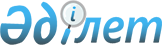 О внесении изменений в решение Успенского районного маслихата от 25 декабря 2018 года № 193/38 "Об Успенском районном бюджете на 2019 - 2021 годы"Решение маслихата Успенского района Павлодарской области от 21 ноября 2019 года № 247/51. Зарегистрировано Департаментом юстиции Павлодарской области 26 ноября 2019 года № 6625
      В соответствии с пунктом 4 статьи 106 Бюджетного кодекса Республики Казахстан от 4 декабря 2008 года, подпунктом 1) пункта 1 статьи 6 Закона Республики Казахстан от 23 января 2001 года "О местном государственном управлении и самоуправлении в Республике Казахстан", Успенский районный маслихат РЕШИЛ:
      1. Внести в решение Успенского районного маслихата от 25 декабря 2018 года № 193/38 "Об Успенском районном бюджете на 2019 - 2021 годы" (зарегистрировано в Реестре государственной регистрации нормативных правовых актов за № 6201, опубликовано 10 января 2019 года в Эталонном контрольном банке нормативных правовых актов Республики Казахстан в электронном виде) следующие изменения:
      в пункте 1:
      в подпункте 1):
      цифры "3 371 234" заменить цифрами "3 363 174";
      цифры "343 372" заменить цифрами "345 461";
      цифры "3 915" заменить цифрами "6 718";
      цифры "4 428" заменить цифрами "6 024";
      цифры "3 019 519" заменить цифрами "3 004 971";
      в подпункте 2) цифры "3 406 302" заменить цифрами "3 398 242";
      в подпункте 3) цифры "57 504,3" заменить цифрами "57 061,3";
      цифры "75 750,3" заменить цифрами "75 307,3";
      в подпункте 5) цифры "-92 572,3" заменить цифрами "-92 129,3";
      в подпункте 6) цифры "92 572,3" заменить цифрами "92 129,3";
      в пункте 7 цифры "6 600" заменить цифрами "20";
      приложения 1, 6 к указанному решению изложить в новой редакции согласно приложениям 1, 2 к настоящему решению.
      2. Контроль за исполнением настоящего решения возложить на постоянную комиссию Успенского районного маслихата по экономике и бюджету.
      3. Настоящее решение вводится в действие с 1 января 2019 года. Бюджет Успенского района на 2019 год
(с изменениями) Распределение сумм трансфертов органам местного самоуправления на 2019 год
					© 2012. РГП на ПХВ «Институт законодательства и правовой информации Республики Казахстан» Министерства юстиции Республики Казахстан
				
      Председатель сессии

Е. Горбатюк

      Секретарь Успенского

      районного маслихата

Р. Бечелова
Приложение 1
к решению Успенского
районного маслихата
от 21 ноября 2019 года № 247/51Приложение 1
к решению Успенского
районного маслихата от 25
декабря 2018 года № 193/38
Категория
Категория
Категория
Категория
Сумма (тысяч тенге)
Класс
Класс
Класс
Сумма (тысяч тенге)
Подкласс
Подкласс
Сумма (тысяч тенге)
Наименование
Сумма (тысяч тенге)
1
2
3
4
5
1. Доходы
3 363 174
1
Налоговые поступления
345 461
01
Подоходный налог
143 317
2
Индивидуальный подоходный налог
143 317
03
Социальный налог
139 000
1
Социальный налог
139 000
04
Налоги на собственность
48 426
1
Налоги на имущество
20 803
3
Земельный налог
1 287
4
Налог на транспортные средства
17 405
5
Единый земельный налог
8 931
05
Внутренние налоги на товары, работы и услуги
12 718
2
Акцизы
1 500
3
Поступления за использование природных и других ресурсов
7 500
4
Сборы за ведение предпринимательской и профессиональной деятельности
3 718
08
Обязательные платежи, взимаемые за совершениеюридически значимых действий и (или) выдачудокументов уполномоченными на тогосударственными органами или должностнымилицами
2 000
1
Государственная пошлина
2 000
2
Неналоговые поступления
6 718
01
Доходы от государственной собственности
1 851
1
Поступления части чистого дохода государственных предприятий
5
5
Доходы от аренды имущества, находящегося в государственной собственности
1 811
7
Вознаграждения по кредитам, выданным из государственного бюджета
25
9
Прочие доходы от государственной собственности
10
04
Штрафы, пени, санкции, взыскания, налагаемые государственными учреждениями, финансируемыми из государственного бюджета, а также содержащимися и финансируемыми из бюджета (сметы расходов) Национального Банка Республики Казахстан
299
1
Штрафы, пени, санкции, взыскания, налагаемые государственными учреждениями, финансируемыми из государственного бюджета, а также содержащимися и финансируемыми из бюджета (сметы расходов) Национального Банка Республики Казахстан
299
06
Прочие неналоговые поступления
4 568
1
Прочие неналоговые поступления
4 568
3
Поступления от продажи основного капитала
6 024
01
Продажа государственного имущества, закрепленного за государственными учреждениями
4 150
1
Продажа государственного имущества, закрепленного за государственными учреждениями
4 150
03
Продажа земли и нематериальных активов
1 874
1
Продажа земли
1 356
2
Продажа нематериальных активов
518
4
Поступления трансфертов
3 004 971
02
Трансферты из вышестоящих органовгосударственного управления
3 004 971
2
Трансферты из областного бюджета
3 004 971
Функциональная группа
Функциональная группа
Функциональная группа
Функциональная группа
Функциональная группа
Сумма (тысяч тенге)
Функциональная подгруппа
Функциональная подгруппа
Функциональная подгруппа
Функциональная подгруппа
Сумма (тысяч тенге)
Администратор бюджетных программ
Администратор бюджетных программ
Администратор бюджетных программ
Сумма (тысяч тенге)
Программа
Программа
Сумма (тысяч тенге)
Наименование
Сумма (тысяч тенге)
1
2
3
4
5
6
2. Затраты
3 398 242
01
Государственные услуги общего характера
387 644
1
Представительные, исполнительные и другие органы, выполняющие общие функции государственного управления
265 196
112
Аппарат маслихата района (города областного значения)
20 217
001
Услуги по обеспечению деятельности маслихата района (города областного значения)
20 090
003
Капитальные расходы государственного органа
127
122
Аппарат акима района (города областного значения)
116 371
001
Услуги по обеспечению деятельности акима района (города областного значения)
114 645
003
Капитальные расходы государственного органа
1 726
123
Аппарат акима района в городе, города районного значения, поселка, села, сельского округа
128 608
001
Услуги по обеспечению деятельности акима района в городе, города районного значения, поселка, села, сельского округа
127 298
022
Капитальные расходы государственного органа
1 310
2
Финансовая деятельность
20 127
452
Отдел финансов района (города областного значения)
20 127
001
Услуги по реализации государственной политики в области исполнения бюджета и управления коммунальной собственностью района (города областного значения)
19 042
003
Проведение оценки имущества в целях налогообложения
526
010
Приватизация, управление коммунальным имуществом, постприватизационная деятельность и регулирование споров, связанных с этим
559
5
Планирование и статистическая деятельность
22 856
453
Отдел экономики и бюджетного планирования района (города областного значения)
22 856
001
Услуги по реализации государственной политики в области формирования и развития экономической политики, системы государственного планирования
22 856
9
Прочие государственные услуги общего характера
79 465
475
Отдел предпринимательства, сельского хозяйства и ветеринарии района (города областного значения)
34 114
001
Услуги по реализации государственной политики на местном уровне в области развития предпринимательства, сельского хозяйства и ветеринарии
33 328
003
Капитальные расходы государственного органа
786
809
Отдел жилищно-коммунального хозяйства, пассажирского транспорта, автомобильных дорог, строительства, архитектуры и градостроительства района (города областного значения)
45 351
001
Услуги по реализации государственной политики на местном уровне в области жилищно-коммунального хозяйства, пассажирского транспорта, автомобильных дорог, строительства, архитектуры и градостроительства
33 577
113
Целевые текущие трансферты из местных бюджетов
11 774
02
Оборона
15 313
1
Военные нужды
7 858
122
Аппарат акима района (города областного значения)
7 858
005
Мероприятия в рамках исполнения всеобщей воинской обязанности
7 858
2
Организация работы по чрезвычайным ситуациям
7 455
122
Аппарат акима района (города областного значения)
7 455
006
Предупреждение и ликвидация чрезвычайных ситуаций масштаба района (города областного значения)
926
007
Мероприятия по профилактике и тушению степных пожаров районного (городского) масштаба, а также пожаров в населенных пунктах, в которых не созданы органы государственной противопожарной службы
6 529
04
Образование
1 870 558
1
Дошкольное воспитание и обучение
173 458
123
Аппарат акима района в городе, города районного значения, поселка, села, сельского округа
42 916
004
Обеспечение деятельности организаций дошкольного воспитания и обучения
42 916
464
Отдел образования района (города областного значения)
130 542
040
Реализация государственного образовательного заказа в дошкольных организациях образования
130 542
2
Начальное, основное среднее и общее среднее образование
1 591 356
123
Аппарат акима района в городе, города районного значения, поселка, села, сельского округа
11 036
005
Организация бесплатного подвоза учащихся до школы и обратно в сельской местности
11 036
457
Отдел культуры, развития языков, физической культуры и спорта района (города областного значения)
60 212
017
Дополнительное образование для детей и юношества по спорту
60 212
464
Отдел образования района (города областного значения)
1 520 108
003
Общеобразовательное обучение
1 482 301
006
Дополнительное образование для детей
37 807
9
Прочие услуги в области образования
105 744
464
Отдел образования района (города областного значения)
105 744
001
Услуги по реализации государственной политики на местном уровне в области образования
17 985
005
Приобретение и доставка учебников, учебно-методических комплексов для государственных учреждений образования района (города областного значения)
22 575
007
Проведение школьных олимпиад, внешкольных мероприятий и конкурсов районного (городского) масштаба
2 670
015
Ежемесячные выплаты денежных средств опекунам (попечителям) на содержание ребенка-сироты (детей-сирот), и ребенка (детей), оставшегося без попечения родителей
5 039
023
Методическая работа
17 615
067
Капитальные расходы подведомственных государственных учреждений и организаций
33 984
113
Целевые текущие трансферты из местных бюджетов
4 779
115
Выполнение обязательств местных исполнительных органов по решениям судов за счет средств резерва местного исполнительного органа
1 097
06
Социальная помощь и социальное обеспечение
381 010
1
Социальное обеспечение
94 225
451
Отдел занятости и социальных программ района (города областного значения)
90 344
005
Государственная адресная социальная помощь
90 024
057
Обеспечение физических лиц, являющихся получателями государственной адресной социальной помощи, телевизионными абонентскими приставками
320
464
Отдел образования района (города областного значения)
3 881
030
Содержание ребенка (детей), переданного патронатным воспитателям
3 881
2
Социальная помощь
257 277
123
Аппарат акима района в городе, города районного значения, поселка, села, сельского округа
26 713
003
Оказание социальной помощи нуждающимся гражданам на дому
26 713
451
Отдел занятости и социальных программ района (города областного значения)
230 564
002
Программа занятости
138 672
004
Оказание социальной помощи на приобретение топлива специалистам здравоохранения, образования, социального обеспечения, культуры, спорта и ветеринарии в сельской местности в соответствии с законодательством Республики Казахстан
6 929
007
Социальная помощь отдельным категориям нуждающихся граждан по решениям местных представительных органов
44 517
010
Материальное обеспечение детей-инвалидов, воспитывающихся и обучающихся на дому
234
017
Обеспечение нуждающихся инвалидов обязательными гигиеническими средствами и предоставление услуг специалистами жестового языка, индивидуальными помощниками в соответствии с индивидуальной программой реабилитации инвалида
11 709
023
Обеспечение деятельности центров занятости населения
28 503
9
Прочие услуги в области социальной помощи и социального обеспечения
29 508
451
Отдел занятости и социальных программ района (города областного значения)
29 508
001
Услуги по реализации государственной политики на местном уровне в области обеспечения занятости и реализации социальных программ для населения
23 455
011
Оплата услуг по зачислению, выплате и доставке пособий и других социальных выплат
1 357
054
Размещение государственного социального заказа в неправительственных организациях
1 796
113
Целевые текущие трансферты из местных бюджетов
2 900
07
Жилищно-коммунальное хозяйство
61 144
1
Жилищное хозяйство
17 585
809
Отдел жилищно-коммунального хозяйства, пассажирского транспорта, автомобильных дорог, строительства, архитектуры и градостроительства района (города областного значения)
17585
003
Организация сохранения государственного жилищного фонда
1 728
004
Обеспечение жильем отдельных категорий граждан
10700
033
Проектирование, развитие и (или) обустройство инженерно-коммуникационной инфраструктуры
5 157
2
Коммунальное хозяйство
39 861
123
Аппарат акима района в городе, города районного значения, поселка, села, сельского округа
380
014
Организация водоснабжения населенных пунктов
380
809
Отдел жилищно-коммунального хозяйства, пассажирского транспорта, автомобильных дорог, строительства, архитектуры и градостроительства района (города областного значения)
39 481
012
Функционирование системы водоснабжения и водоотведения
18 331
058
Развитие системы водоснабжения и водоотведения в сельских населенных пунктах
21 150
3
Благоустройство населенных пунктов
3 698
809
Отдел жилищно-коммунального хозяйства, пассажирского транспорта, автомобильных дорог, строительства, архитектуры и градостроительства района (города областного значения)
3 698
007
Освещение улиц в населенных пунктах
3 698
08
Культура, спорт, туризм и информационное пространство
307 511
1
Деятельность в области культуры
173 065
457
Отдел культуры, развития языков, физической культуры и спорта района (города областного значения)
173 065
003
Поддержка культурно-досуговой работы
173 065
2
Спорт
11 925
457
Отдел культуры, развития языков, физической культуры и спорта района (города областного значения)
11 925
009
Проведение спортивных соревнований на районном (города областного значения) уровне
10 753
010
Подготовка и участие членов сборных команд района (города областного значения) по различным видам спорта на областных спортивных соревнованиях
1 172
3
Информационное пространство
65 201
456
Отдел внутренней политики района (города областного значения)
14 000
002
Услуги по проведению государственной информационной политики
14 000
457
Отдел культуры, развития языков, физической культуры и спорта района (города областного значения)
51 201
006
Функционирование районных (городских) библиотек
49 371
007
Развитие государственного языка и других языков народа Казахстана
1 830
9
Прочие услуги по организации культуры, спорта, туризма и информационного пространства
57 320
456
Отдел внутренней политики района (города областного значения)
27 169
001
Услуги по реализации государственной политики на местном уровне в области информации, укрепления государственности и формирования социального оптимизма граждан
15 172
003
Реализация мероприятий в сфере молодежной политики
11 741
006
Капитальные расходы государственного органа
256
457
Отдел культуры, развития языков, физической культуры и спорта района (города областного значения)
30 151
001
Услуги по реализации государственной политики на местном уровне в области культуры, развития языков, физической культуры и спорта
24 195
014
Капитальные расходы государственного органа
109
032
Капитальные расходы подведомственных государственных учреждений и организаций
5 847
10
Сельское, водное, лесное, рыбное хозяйство, особо охраняемые природные территории, охрана окружающей среды и животного мира, земельные отношения
80 924
1
Сельское хозяйство
50 982
475
Отдел предпринимательства, сельского хозяйства и ветеринарии района (города областного значения)
50 982
005
Обеспечение функционирования скотомогильников (биотермических ям)
317
006
Организация санитарного убоя больных животных
561
007
Организация отлова и уничтожения бродячих собак и кошек
600
012
Проведение мероприятий по идентификации сельскохозяйственных животных
1 141
013
Проведение противоэпизоотических мероприятий
44 425
047
Возмещение владельцам стоимости обезвреженных (обеззараженных) и переработанных без изъятия животных, продукции и сырья животного происхождения, представляющих опасность для здоровья животных и человека
3 938
6
Земельные отношения
13 994
463
Отдел земельных отношений района (города областного значения)
13 994
001
Услуги по реализации государственной политики в области регулирования земельных отношений на территории района (города областного значения)
13 894
007
Капитальные расходы государственного органа
100
9
Прочие услуги в области сельского, водного, лесного, рыбного хозяйства, охраны окружающей среды и земельных отношений
15 948
453
Отдел экономики и бюджетного планирования района (города областного значения)
15 948
099
Реализация мер по оказанию социальной поддержки специалистов
15 948
11
Промышленность, архитектурная, градостроительная и строительная деятельность
859
2
Архитектурная, градостроительная и строительная деятельность
859
809
Отдел жилищно-коммунального хозяйства, пассажирского транспорта, автомобильных дорог, строительства, архитектуры и градостроительства района (города областного значения)
859
013
Разработка схем градостроительного развития территории района, генеральных планов городов районного (областного) значения, поселков и иных сельских населенных пунктов
859
12
Транспорт и коммуникации
32 863
1
Автомобильный транспорт
32 863
123
Аппарат акима района в городе, города районного значения, поселка, села, сельского округа
16 463
013
Обеспечение функционирования автомобильных дорог в городах районного значения, поселках, селах, сельских округах
16 463
809
Отдел жилищно-коммунального хозяйства, пассажирского транспорта, автомобильных дорог, строительства, архитектуры и градостроительства района (города областного значения)
16 400
025
Обеспечение функционирования автомобильных дорог
16 400
13
Прочие
18 669
3
Поддержка предпринимательской деятельности и защита конкуренции
450
475
Отдел предпринимательства, сельского хозяйства и ветеринарии района (города областного значения)
450
014
Поддержка предпринимательской деятельности
450
9
Прочие
18 219
452
Отдел финансов района (города областного значения)
18 219
012
Резерв местного исполнительного органа района (города областного значения)
20
026
Целевые текущие трансферты районным (городов областного значения) бюджетам на повышение заработной платы отдельных категорий гражданских служащих, работников организаций, содержащихся за счет средств государственного бюджета, работников казенных предприятий
16 600
066
Целевые текущие трансферты бюджетам города районного значения, села, поселка, сельского округа на повышение заработной платы отдельных категорий административных государственных служащих
1 599
14
Обслуживание долга
25
1
Обслуживание долга
25
452
Отдел финансов района (города областного значения)
25
013
Обслуживание долга местных исполнительных органов по выплате вознаграждений и иных платежей по займам из областного бюджета
25
15
Трансферты
241 722
1
Трансферты
241 722
452
Отдел финансов района (города областного значения)
241 722
006
Возврат неиспользованных (недоиспользованных) целевых трансфертов
1 304
024
Целевые текущие трансферты из нижестоящего бюджета на компенсацию потерь вышестоящего бюджета в связи с изменением законодательства
99 803
038
Субвенции
93 387
051
Трансферты органам местного самоуправления
47 228
3. Чистое бюджетное кредитование
57 061,3
10
Сельское, водное, лесное, рыбное хозяйство, особо охраняемые природные территории, охрана окружающей среды и животного мира, земельные отношения
75 307,3
9
Прочие услуги в области сельского, водного, лесного, рыбного хозяйства, охраны окружающей среды и земельных отношений
75 307,3
453
Отдел экономики и бюджетного планирования района (города областного значения)
75 307,3 
006
Бюджетные кредиты для реализации мер социальной поддержки специалистов
75 307,3
5
Погашение бюджетных кредитов
18 246
01
Погашение бюджетных кредитов
18 246
1
Погашение бюджетных кредитов, выданных из государственного бюджета
18 246
4. Сальдо по операциям с финансовыми активами
 0
5. Дефицит (профицит) бюджета
- 92 129,3
6. Финансирование дефицита (использование профицита) бюджета
92 129,3Приложение 2
к решению Успенского
районного маслихата
от 21 ноября 2019 года № 247/51Приложение 6
к решению Успенского
районного маслихата от 25
декабря 2018 года № 193/38
№п/п
Наименование сельских округов
Сумма (тысяч тенге)
1
2
3
1
Аппарат акима Равнопольского сельского округа
7 022
2
Аппарат акима Козыкеткенского сельского округа
13 110
3
Аппарат акима Лозовского сельского округа
4 171
4
Аппарат акима Конырозекского сельского округа
7 246
5
Аппарат акима Новопокровского сельского округа
11 767
6
Аппарат акима Ольгинского сельского округа
3 912
Всего
47 228